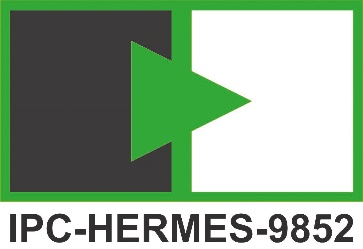 Hermes Use casesThe Hermes Standard provides a sound basis for transfer of PCBs from Machine to Machine and together with its Digital Twin the PCB related data. In addition, The Hermes Standard enables additional factory workflows with significant production improvements and cost savings. This document recommends ways to use the Hermes standard when implementing these functions.Note that functions in this document are based on optional attributes and feature of the standard and may not be implemented by all vendors.1. Automatic Conveyor Width AdjustmentThe <Width> attributeThe <Width> attribute shall contain the width of the printed board according to the standard, this is the nominal width in the CAD data. All conveyors are normally set to a slightly larger width to avoid board jamming, this extra margin might vary and is a property of each equipment.The margin applied should be enough to handle board width tolerances and avoid jamming. Don't add an additional margin to the <Width> attribute, otherwise problems at downstream equipment might occur Margin would possibly be added multiple times with too large distance between conveyor rails as resultHermes <Width> would conflict with set CAD-width in program Program width vs. <Width> attributeIt is recommended that process equipment having board width set in their own processing recipe ignore the <Width> attribute, but forward it unaltered to the downstream machine. A mismatch between <Width> attribute and set program width is a case to be handled by the equipment software if necessary.Simple equipment should react to the Hermes width. In case the process equipment is in “pass-through” mode, i.e. running without any program, it shall also react to the Hermes <Width> attribute.Revoke Machine ReadyThe standard allows for two Hermes-compliant workflows when downstream equipment is in the “Machine ready” state and needs to change width. A simple way is to immediately adjust width and delay “Start transport” message until the new width is set. However, the more explicit method using “Revoke machine ready” is recommended, then a new “Machine ready” message required after the new width is set.In case the “Revoke machine ready” is used it doesn’t matter if the reason for width adjustment was a Hermes <Width> attribute, program selection or manually setting the equipment width. A width adjustment will always trigger a Hermes state change. Board ForecastIf width adjustment is only triggered by the “Board available” message, handover will be delayed until new width is set. This is a basic behaviour of the Hermes standard. However, to optimize board handover between equipment, the board forecast feature is needed. This will allow downstream equipment to adjust width in advance when informed by upstream machine.Board forecast will also allow shuttle units to wait at correct lane entrance for next board.2. Automatic Program ChangeProgram selection can be coordinated via the Hermes digital twin. The programs need to be available at each individual equipment and share some common key or information that can be used for identification.The Hermes standard allows for multiple use cases. Equipment vendors are recommended to start by implementing support for product type id.Product Type IdPrerequisite: 	The product type id must be known by the first equipment generating the Hermes digital twin.This case uses <ProductTypeId> in combination with <FlippedBoard> to select the correct program. Product type id identifies a collection of printed boards sharing common properties, it could be a part number, name or any other string. It is possible to have separate ids for top and bottom side of printed circuit boards and ignore the flipped status, but it is recommended for equipment vendors to also support the flipped board status in combination with product type id. BarcodePrerequisite: 	The barcode data must contain a section that can be isolated and uniquely identifies the program.In this case one or a combination of <TopBarcode>, <BottomBarcode>, <FlippedBoard> should be used to select the correct program. The equipment software needs to be able to apply a regular expression to extract the part of the barcode that specifies the program to be used.Work Order IdPrerequisite: 	The work order id must be known by the first equipment generating the Hermes digital twin.The work order id could be used for program selection in same way as the product type id. However, it was added in the version 1.2 of the Hermes standard and is thus not supported by all equipment. In this case it is mandatory to have a look-up function to translate the work order id into a program name or product type id. This can be implemented in equipment software or as a MES service, e.g. by using IPC-CFX and the CFX.Production.Hermes.GetWorkOrderData function. The optional Hermes vertical channel message “QueryWorkOrderInfo” is also an alternative. General equipment workflowThe program identification (Product Type Id, Barcode etc.) is received. It is recommended to have a look-up table to translate this identification string into the program needed, this allows for arbitrary naming schemes of programs between different machine. Note that the operator needs to prepare this look-up table(s) prior to production.If a program change is needed, it is recommended to always send a “Revoke machine ready” message. When the change is completed a new “Machine ready” can be sent, which will then be followed by “Start transport” etc. according to a normal Hermes board transfer.Manual interactionIn case the equipment requires manual interaction during program change, e.g. stencil change at a printer, the operator gets alerted by equipment software. Sending a “Revoke machine ready” message is recommended.3. Board ForecastVerifying downstream machine is ready to accept boardsThis is described as scenario 1 in the Hermes Standard. A forecast ID in the “Machine ready” message is used to acknowledge that downstream machine is ready to accept related board without delay. Inability to make the changeover will cause a Notification message according to the standard.Optimizing board handover To allow machines downstream to prepare for next board in advance but without blocking upstream processing, a forecast message without id can be used. E.g. this can trigger a change of conveyor width, recipe or instruct a shuttle conveyor to wait at correct lane. This is described as scenario 2 in the Hermes Standard.Repeated messages can be sent for same board or product. It is recommended to at least send a “Board forecast” message both when board processing in the machine is about to start and after a successfully executed manual program change.Forwarding a forecastMachines have more time to prepare and the operator can verify the new settings if machines forward this “Board forecast” message downstream along the line. It is recommended to forward the “Board forecast” message downstream, if supported by both machines, but only if machine is empty after a successful change of width or recipe. In case machine is busy or an error loading the program, “Board forecast” will not be sent.4. Error Handling and RecoveryCheck aliveIt is strongly recommended to implement Hermes version 1.1 or later in which the “Check alive” feature is mandatory. Without this feature an unconnected network cable will not be detected until a board transfer message is not responded to. For even more robust detection of connection loss the optional “Check alive response” feature is recommended.Error before service descriptions exchangedEquipment cannot use the “Check alive” before service descriptions are exchanged and the supported version of Hermes standard is determined. In case a connection error happens, equipment software can only show connection state and display a warning to the operator about missing response from upstream/downstream equipment.Lost connection during board transferErrors during transport should be handled according to the Hermes standard, see chapter “Transport Error Handling”. It is recommended that equipment software handles connection loss towards the operator in a similar way for improved usability.If no transfer is in progress, i.e. no “Start Transport” message has been sent try restarting Hermes connection, if this fails raise an error.If transfer was in progress, it is recommended to consider the board status unsafe and raise an error.Missing Barcode dataIt is recommended that equipment that failed reading a barcode mark the PCB as failed using the <FailedBoard> attribute and move it out or raise an error to the operator. An equipment that failed reading barcodes should not send <Top-/BottomBarcode> attributes.